17 марта студенты 1 курса юридического факультета (группы ЮФ2001 и ЮФ2008) с преподавателями кафедры Лугининой А.Г. и Передерий В.А. посетили выставку известного российского художника Никаса Сафронова. Студентам представилась уникальная возможность познакомиться с творчеством и работами талантливого художника, представленных организаторами выставки в художественном музее имени Коваленко. После проведенного с экскурсоводом мероприятия, студенты поделились впечатлениями об увиденном, обсудили понравившиеся работы автора. 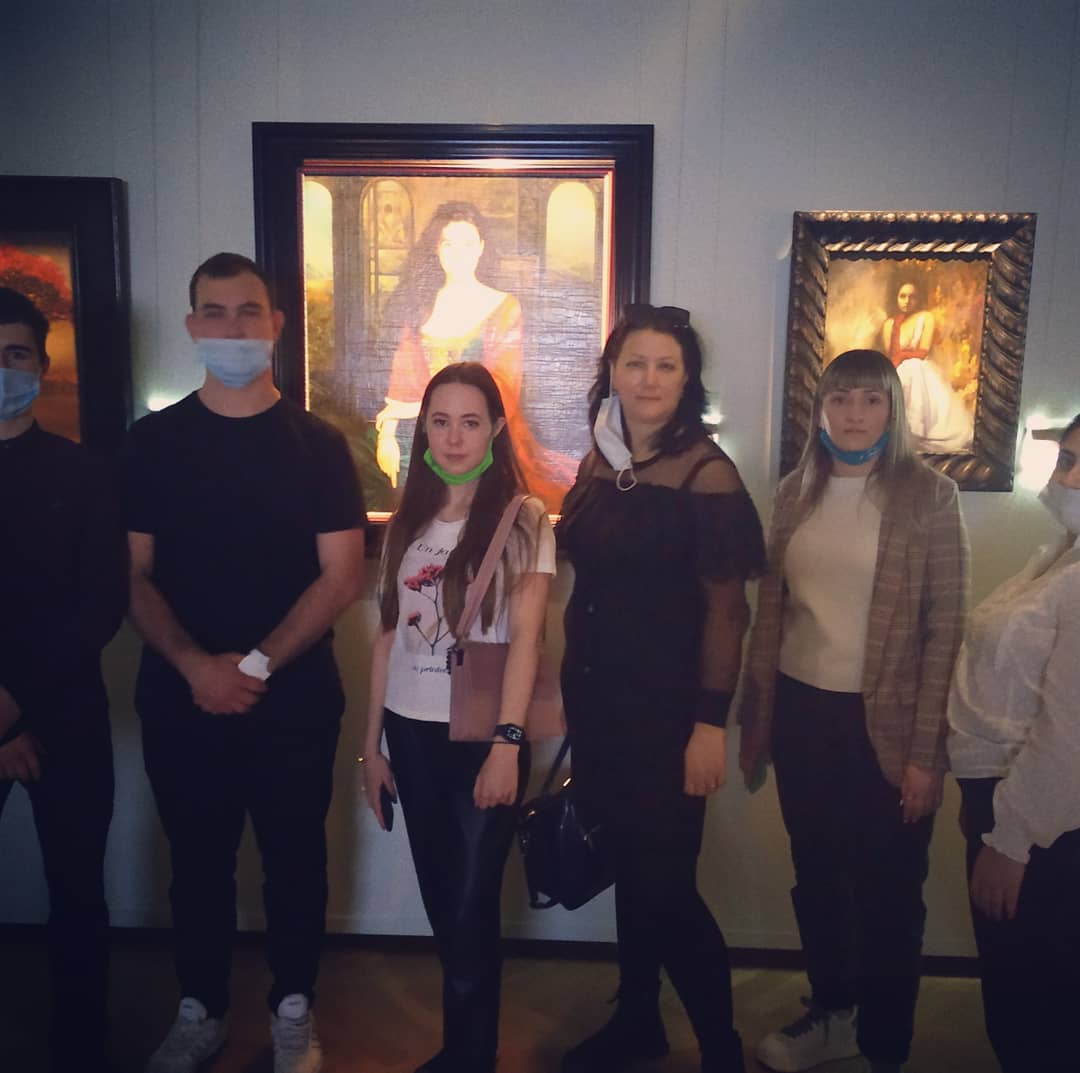 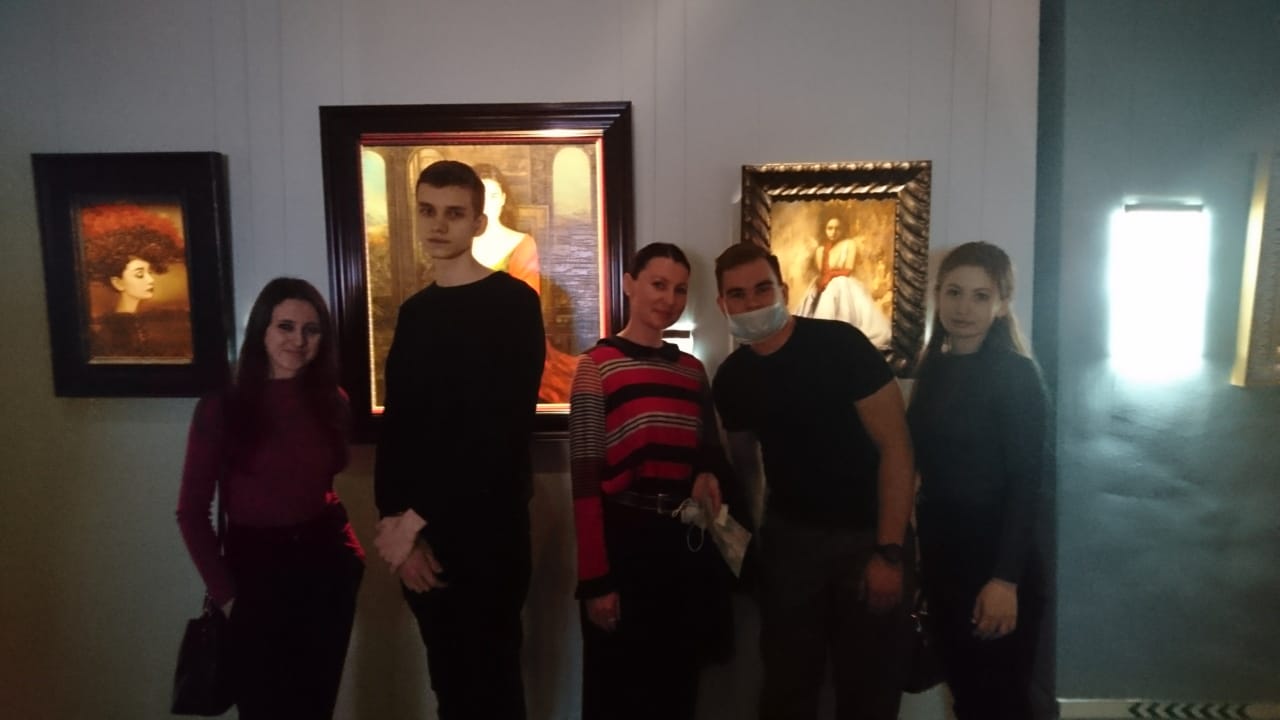 